                            Торговый дом «Уралснаб»                       Официальный дилер                                          Адрес: г. Ижевск, ул. Пойма, 25А,                                «Невский ламинат»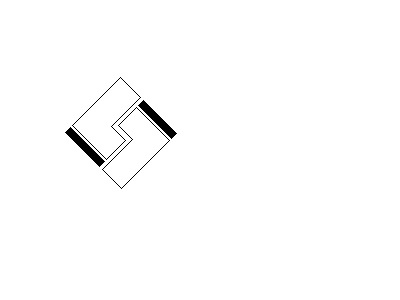                                      тел. (3412) 50-62-13, 50-54-39, 50-51-74		           	Сайт: www.uralsnabizh.ru, E-Mail: 506213@mail.ru.      ТД «Уралснаб» предлагает новинку на рынке фасадов.        09.01.2019                             Фасады изготавливаюся из UV-Лакированной плиты на основе МДФ толщиной 16мм.          Преимущества лакированных панелей – это: 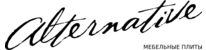 Объемность и зеркальность, визуально расширяющие пространство небольших помещений.Стойкость к царапинам.Ударопрочность  в 25 раз большая, чем качественное стекло.Устойчивость к температуре, продуктам питания, царапинам, к бытовым чистящим средствам.Высокоглянцевые UV-лакированные плиты используются  для изготовления корпусной мебели (кухни, шкафы, тумбы, комоды и т.д.).Данные фасады также изготавливаются по размерам заказчика.Менеджер Ощепкова ЕкатеринаДекорыФасадная плита2440*910мм, за 1 м2Фасадная плита2440*910мм, за 1 м2Фасадная плита2440*910мм, за 1 м2ДекорыРозница Мелкий оптКрупный оптАлюминий173016401520Антрацит173016401520Белый Скандинавский173016401520Белый Жемчуг173016401520Бежевый173016401520Бежевый матовый173016401520Крем173016401520Крем матовый173016401520Капучино173016401520Капучино матовый173016401520Мята173016401520Серый Шелк173016401520Голубой173016401520Лайм173016401520Оливковый173016401520Салатовый173016401520Лосось173016401520Сирень173016401520Желтый173016401520Горький Шоколад173016401520Желтый Нарцис173016401520Черный173016401520Черный матовый173016401520Оранж173016401520Терракот173016401520Винный красный 173016401520Трансильвания173016401520Бетон Пайн173016401520Дуб Сонома173016401520Дуб Тортона173016401520Макассар173016401520Таксония темная173016401520Таксония медовая173016401520Эбони Индийский светлый173016401520Эбони Индийский темный173016401520Выбеленное Дерево173016401520Латте Стич213020721973Литера Неро213020721973Мираж213020721973Мокко Стич213020721973Орех Плаза213020721973Флора Бьянко213020721973Флора Верде213020721973